BENDIGO ACADEMY OF SPORT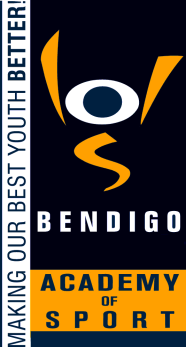 DRUGS IN SPORT Illegal drug use in sport is a social, health and legal problem that needs to be addressed in accordance with protocols established between Australian Sports Anti-Doping Authority [ASADA], and the Victorian Police Force.To provide a sporting environment that is free of illicit drugs, and safe for all coaches and athletes.As sporting administrators and coaches we have a legal responsibility to take reasonable measures to protect athletes in our care from risks of injury that we should have reasonably foreseen, including risks associated with illicit drugs.The Bendigo Academy of Sport does not accept that any athlete, coach, manager or member of the Bendigo Academy of Sport use, possess, supply or be under the influence of illicit drugs at training, competitions or Bendigo Academy of Sport functionsThe Bendigo Academy of Sport will inform athletes and parents via the newsletter / website that athletes may be randomly tested for drugs by ASADA at any time.Young athletes and those responsible for their wellbeing can wise up to the dangers of performance and image enhancing drugs by logging onto Sports Medicine Australia’s anti-doping website, CleanEdge. CleanEdge acts as an educational resource and information hub that provides coaches with the tools to help athletes make informed choices. It explores healthy ways to enhance performance, the facts about, and the consequences of, doping in sport. CleanEdge also offers a variety of instructional activities to create further learning For more information visit www.cleanedge.com.au